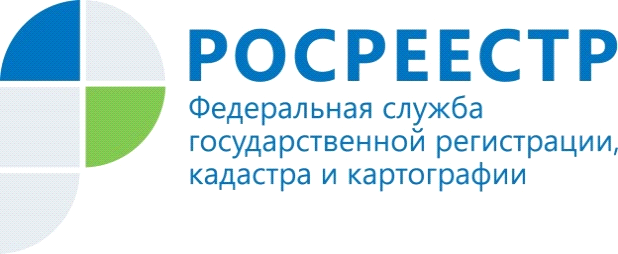 Новый ФАП в Тимском районе поставлен на кадастровый учет3 декабря Единый государственный реестр недвижимости пополнился сведениями о фельдшерско-акушерском пункте (ФАП), расположенном в Тимском районе Курской области.Новый объект располагается в деревне Барковка, ул. Молодежная, дом 1б. Медицинское учреждение представляет собой одноэтажное здание, площадь которого составляет 62 кв. м. Согласно стандартам, фельдшерско-акушерские пункты оснащены необходимым оборудованием для оказания пациентам плановой, неотложной и экстренной помощи.Как уже сообщалось ранее, Федеральная кадастровая палата реализует мероприятия «дорожной карты» по наполнению ЕГРН необходимыми сведениями, утвержденную Росреестром. Одно из основных направлений деятельности Кадастровой палаты это наполнение ЕГРН актуальными и достоверными данными. В том числе внесение сведений о ФАП.